SISTEM PENGOLAHAN DATA NILAI SISWA STUDI KASUS SMK NEGERI 5 AMBONSKRIPSI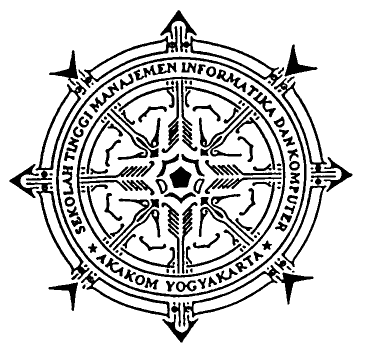 Disusun Oleh :Nama	:	Frensky Imanuel WattimenaNIM		:	075610114Jenjang	:	S1Jurusan	:	Sistem InformasiSEKOLAH TINGGI MANAJEMEN INFORMATIKA DAN KOMPUTER AKAKOM YOGYAKARTA2009